নোটিশএতদ্বারা অত্র প্রতিষ্ঠানের সকল শিক্ষক, কর্মকর্তা ও কর্মচারীদের সদয় অবগতির জন্য জানানো যাচ্ছে যে, বস্ত্র অধিদপ্তর, প্রধান কার্যালয়ের স্মারক নং-24.02.0000.001.25.004.19.126, তারিখঃ 09 ফেব্রুয়ারি2021 ইং মোতাবেক নিম্নের ‘ছক’ মোতাবেক তথ্য পূরণ করে আগামী 14/02/2021 ইং তারিখের মধ্যে btec.gov.bd@gmail.com ই-মেইল অথবা হার্ডকপি অত্র অফিসে জমা দেওয়ার জন্য জন্য নির্দেশক্রমে অনুরোধ করা হলো। ক) কর্মকর্তা/কর্মচারীদের প্রশিক্ষণ সংক্রান্ত ‘‘ছক’’খ) কর্মকর্তা/কর্মচারীদের তালিকা (যে সকল কর্মকর্তা/কর্মচারী অদ্যাবধি কোন প্রশিক্ষণ গ্রহন করেননি)                                                                                                                             (স্বাক্ষরিত)                                                      (ইঞ্জি.মোঃ বখতিয়ার হোসেন)অধ্যক্ষবঙ্গবন্ধু টেক্সটাইল ইঞ্জিনিয়ারিং কলেজকালিহাতী, টাঙ্গাইল।                              গণপ্রজাতন্ত্রী বাংলাদেশ সরকার                            অধ্যক্ষের কার্যালয়                              বঙ্গবন্ধু টেক্সটাইল ইঞ্জিনিয়ারিং কলেজ                               বস্ত্র অধিদপ্তর, বস্ত্র ও পাট মন্ত্রণালয়                                কালিহাতী, টাংগাইল।                                                                                                     www.btec.gov.bd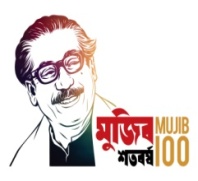 ক্রঃনংকর্মকর্তা/কর্মচারীর নাম ও পদবীকর্মস্থলের নামপ্রশিক্ষণের বিষয় ও সময়প্রশিক্ষণ প্রদানকারী প্রতিষ্ঠানের নামমোবাইল নম্বর ও ই-মেইলমন্তব্যক্রঃনংকর্মকর্তা/কর্মচারীর নাম ও পদবীকর্মস্থলের নামমোবাইল নম্বর ও ই-মেইল